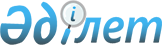 О товарном кредите Китайской Народной Республики
					
			Утративший силу
			
			
		
					Постановление Правительства Республики Казахстан от 21 ноября 1995 г. N 1584. Утратило силу - постановлением Правительства РК от 26 августа 1996 г. N 1056 ~P961056.



          В целях расширения торгово-экономических связей с Китайской
Народной Республикой, развития производственной базы казахстанских
предприятий и реализации межправительственного соглашения о
предоставлении Казахстану товарного кредита на сумму 50 (пятьдесят)
млн. китайских юаней Правительство Республики Казахстан постановляет:




          1. Одобрить предложение Комитета по использованию иностранного
капитала при Министерстве финансов Республики Казахстан и
Министерства промышленности и торговли Республики Казахстан о
реализации кредита Китайской Народной Республики для закупки сырья,
необходимого предприятиям цветной металлургии республики, через
внешнеторговую компанию "Казметаллэкспорт".




          2. Поручить обслуживание кредитной линии Китайской Народной
Республики государственному Экспортно-импортному банку Республики
Казахстан.




          3. Государственному Экспортно-импортному банку Республики
Казахстан:




          заключить кредитное соглашение с уполномоченным банком
Китайской Народной Республики;




          по мере заключения контрактов с экспортерами проводить их
банковскую экспертизу;




          по результатам экспертизы заключать внутренние кредитные
соглашения с основным заемщиком - внешнеторговой компанией
"Казметаллэкспорт", с получением необходимых гарантийных
обязательств.




          4. Предложить внешнеторговой компании "Казметаллэкспорт"
осуществить закупки по кредиту с выбором экспортеров на конкурсной
основе с целью повышения эффективности его использования.




          5. Контроль за реализацией контрактов по закупке сырья для
предприятий цветной металлургии республики возложить на Министерство
промышленности и торговли Республики Казахстан.




          6. Контроль за использованием кредита возложить на Министерство
финансов Республики Казахстан.





    Премьер-Министр
  Республики Казахстан


					© 2012. РГП на ПХВ «Институт законодательства и правовой информации Республики Казахстан» Министерства юстиции Республики Казахстан
				